Devin HomPatricia Williamson Environmental Science12 December 2015Biodiversity Final Project: Public Waterfront Promenade v. Veterans Memorial ParkResearchThe two communities I chose to research were the Public Waterfront Promenade and Veterans Memorial Park. Within these locations, there are small muddy, marsh- like areas that seems to be home to many small organisms much like the shores of Crab Cove. Although they are quite close together, the two are different when it comes to their location in the San Francisco Bay. The Memorial Park, which is on Bay Farm, is closer to the main part of the bay while the Waterfront Promenade, a part of the main island, is more inland. The other possible difference between the two locations is the amount of traffic each gets. The Veterans Memorial Park is just off of a major street in Bay Farm, therefore making it readily accessible. In the case of the Public Waterfront Promenade, it is much more secluded since it is tucked behind Lincoln Middle School. 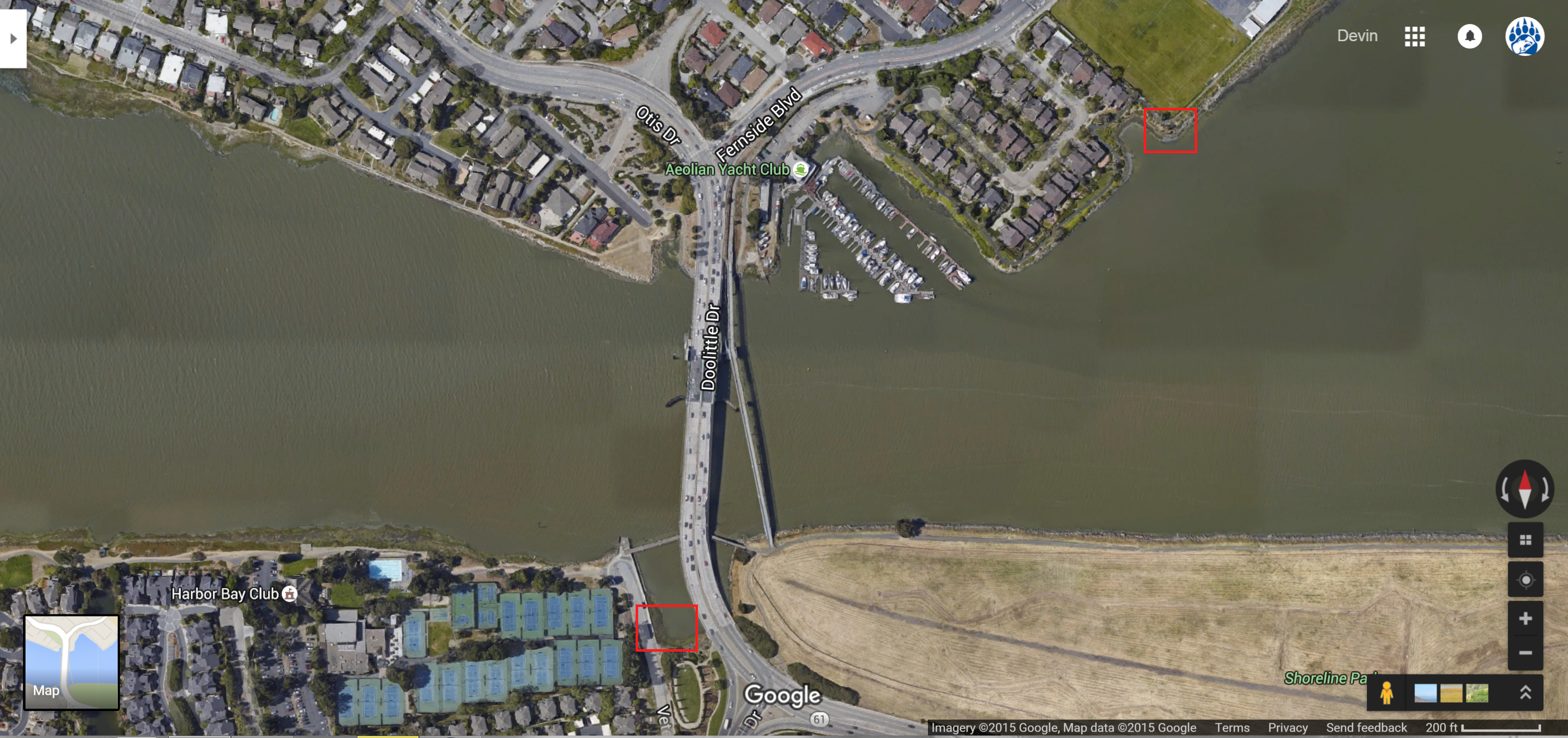 _____________________________________________________________________________________HypothesisSince the Public Waterfront Promenade is more inland than the Veterans Memorial Park, and therefore has more protection from natural forces, it will show more richness and in turn, have a higher biodiversity._____________________________________________________________________________________ProcedureCreate the Biodiversity QuadrantObtain four PVC pipes (size and thickness may vary) and four PVC corners with the same width.Using the pieces listed above, construct a square that will act as a border signaling a designated area.Measuring BiodiversityPlace the biodiversity quadrant down on a random area within the chosen location.Within the square, record each organism that is present.Repeat steps 1 and 2 until three plots are measured within the location.Repeat steps 1-3 for the other location for comparison._____________________________________________________________________________________Data & AnalysisWaterfront Promenade’s Average Biodiversity Index: 2.28Plot 135(34)/565= 2.1Plot 214(13)/78= 2.3Plot 332(31)/404=2.45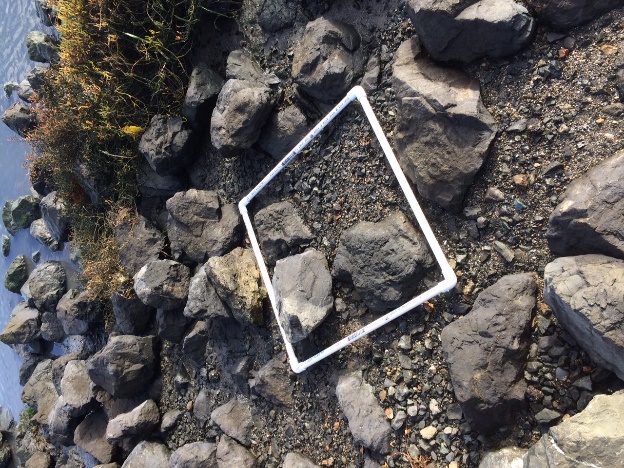 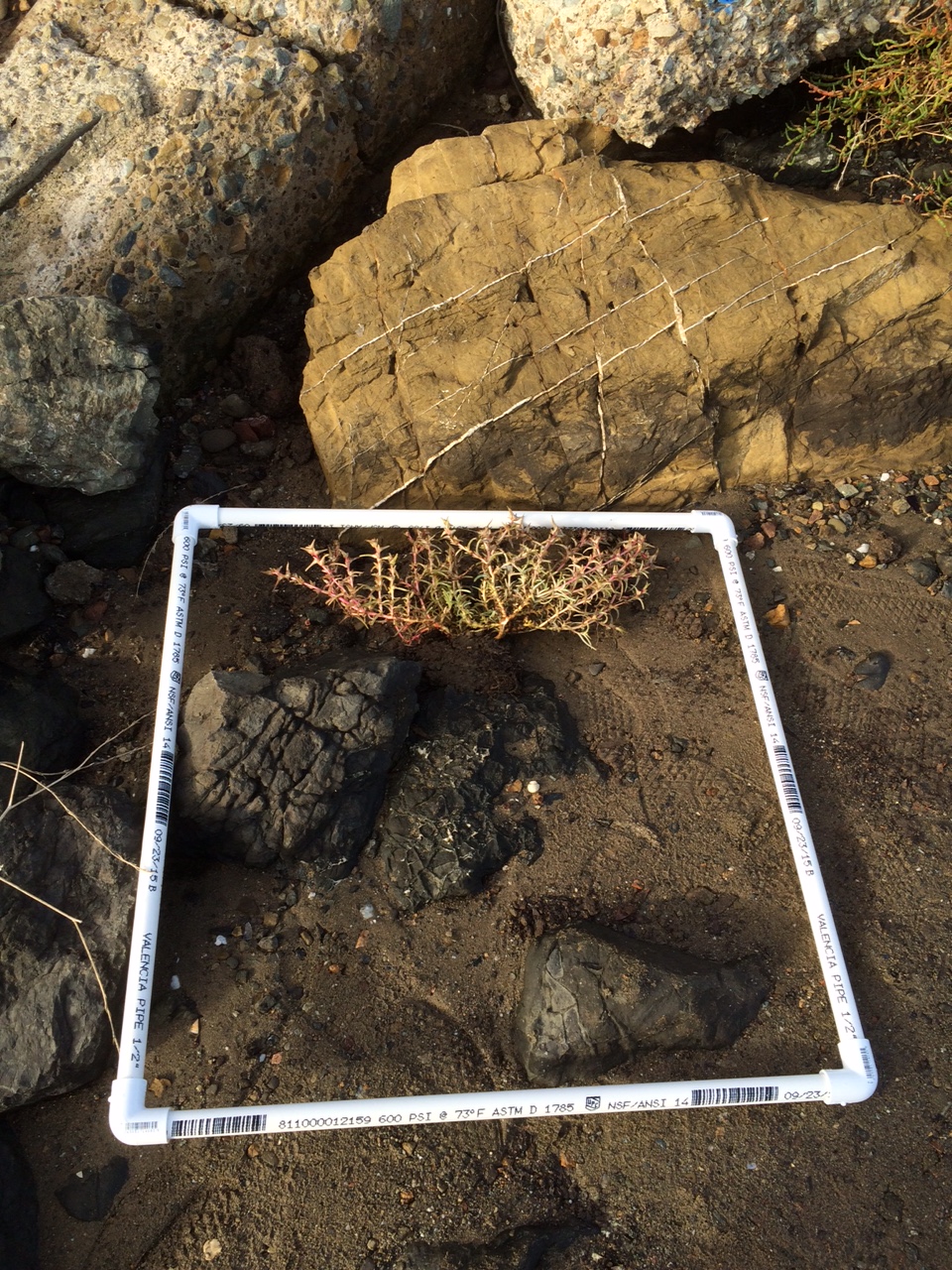 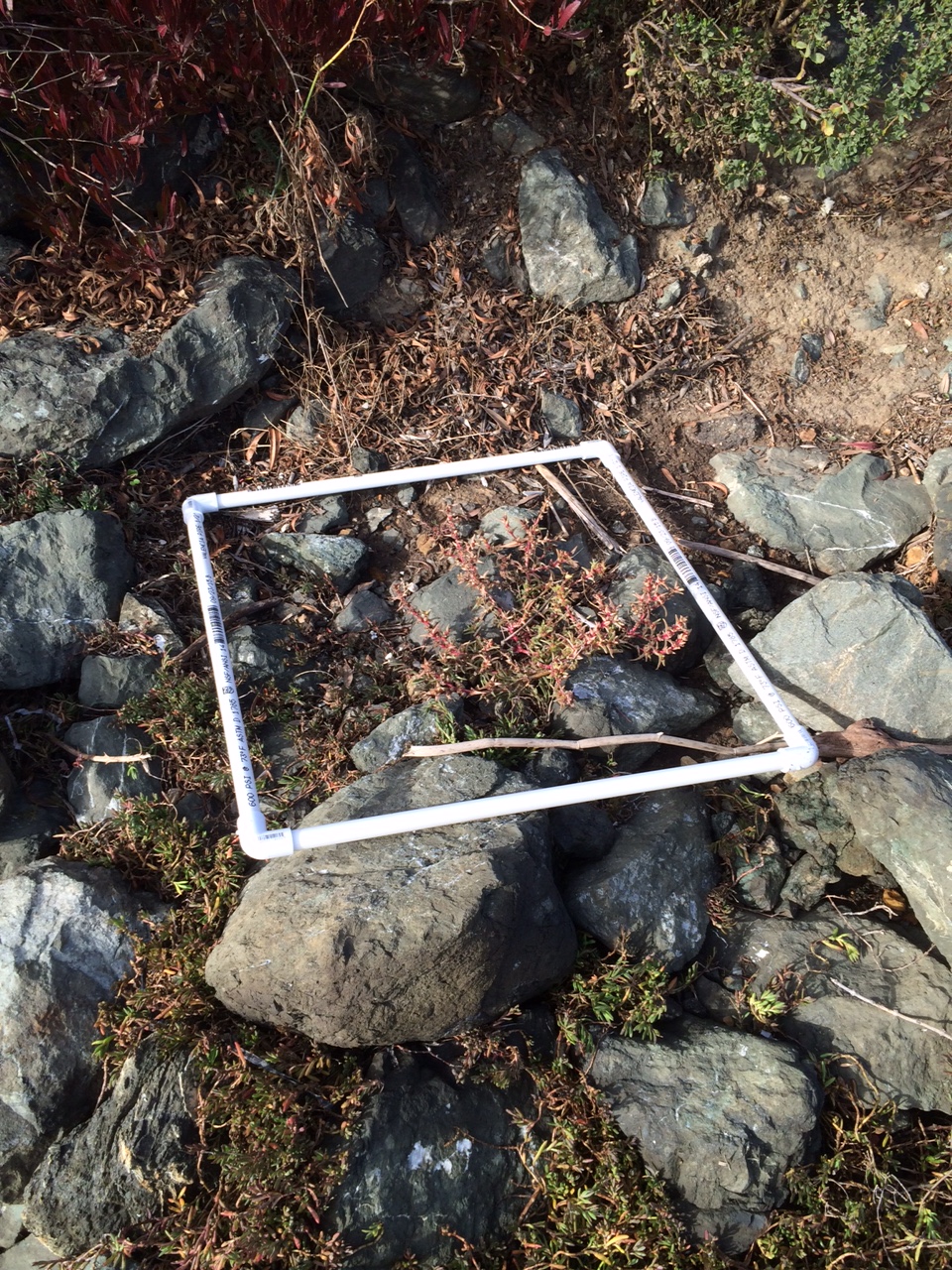 Veterans Memorial Park’s Average Biodiversity Index: 1.29Plot 119(18)/274=1.25Plot 233(32)/992=1.06Plot 346(45)/1332=1.55	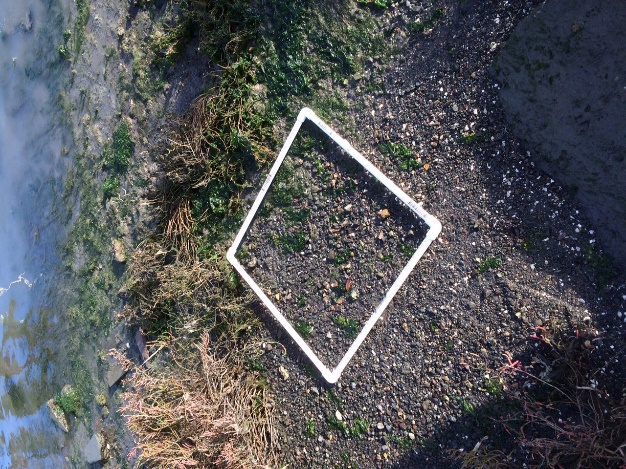 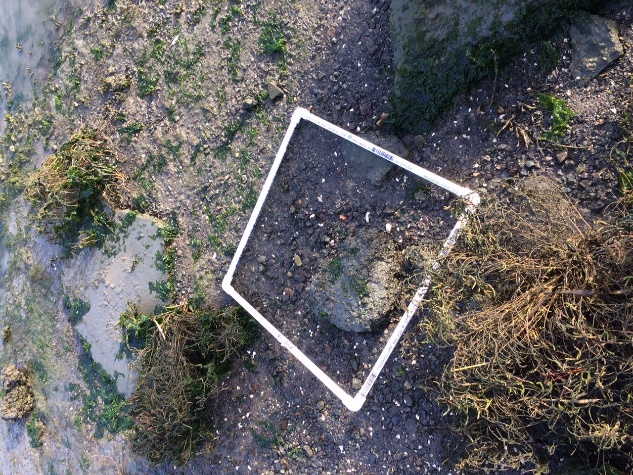 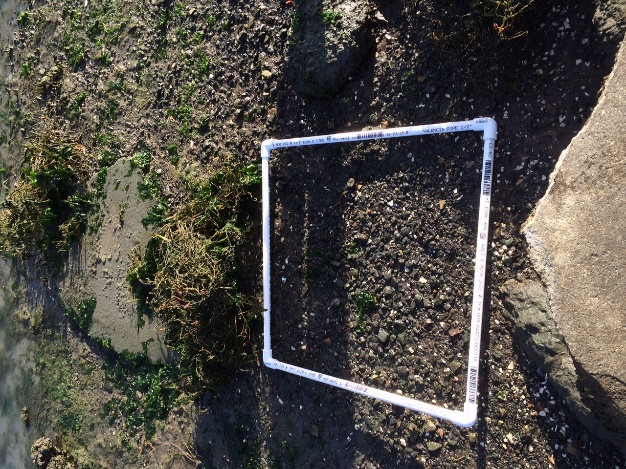 ConclusionBased on the results, the hypothesis that the Waterfront Promenade is more biodiverse than the Veterans Memorial Park was supported. With an average biodiversity index of 2.28, the Waterfront Promenade was obviously more diverse than the Memorial Park, with its average of only 1.29. The main factor that contributed to its higher biodiversity has to do with the richness of the environment. In the Memorial Park, the maximum amount of species found that could be entered accounted for in the Simpson’s Index was three. In the case of the Waterfront Promenade, the highest amount of species recorded was five. In addition to richness, the fact that there were single plants found in the Waterfront Promenade made it so nothing would be added to the denominator of the index, while more would be added to the numerator, resulting in the bigger number. The Waterfront Promenade has the highest biodiversity most likely because it is further inland and also because it may be less visited and therefore less disturbed by traffic.Name of Organism	Number (n)n(n-1)Beach Hopper 25600Rock Louse856Pickleweed10Littleneck clam10Name of Organism Number (n)n(n-1)Beach Hopper972Rock Louse36Pickleweed10Ice plant10Name of OrganismNumber (n)n(n-1)Beach Hopper17272Rock Louse12132California Mussel10Pickleweed10Ice Plant10Name of OrganismNumber (n)n(n-1)Sea Lettuce 5%-Pill Bug17272Unidentified clam22Name of OrganismNumber (n)n(n-1)Sea Lettuce20%-Pill Bug32992Unidentified Clam10Name of OrganismNumber (n)n(n-1)Sea Lettuce5%-Barnacles361260Pill Bug972Unidentified Clam10